BIODATA MAHASISWAIDENTITAS DIRINama			: Sry Rizeki AndikaNPM			: 182114128Tempat/Tgl. Lahir	: Blang Jruen, 05 Oktober 1997Jenis Kelamin 		: PerempuanAgama			: IslamAnak Ke			: 1 dari 3 bersaudaraAlamat			: Jalan Garu II A, Grand Harjosari No.9P MedanNo. Telp/.HP		: 085262871094Doseen Pembimbing	: 1. Dr. apt. Gabena Indrayani Dalimunthe, M.Si				: 2. Anny Sartika Daulay, S.Si., M.SiPenguji			: apt. Minda Sari Lubis, S.Farm., M.SiJudul Skripsi		: Formulasi Dan Analisis Stabilitas Sediaan  Nutraseutikal Gummy Candies Sari Wortel (Daucus carota L.) Dengan Variasi Kadar Manitol Dan GelatinPENDIDIKANSD/MI			: SDN 4 Tanah LuasSLTP/SMP		: SMPN 1 Tanah LuasSLTA/SMA/SMU	: SMAN 1 Matang KuliDIPLOMA III	 : Akademi Analis Farmasi dan Makanan Banda        AcehORANG TUANama (Ayah)		: Zakaria ArisPekerjaan			: PNSNama (Ibu)		: Nurwaidi, S.PdPekerjaan			: PNSAlamat	 : Keutapang, Kec. Tanah Luas, Kab. Aceh Utara Medan, Agustus 2020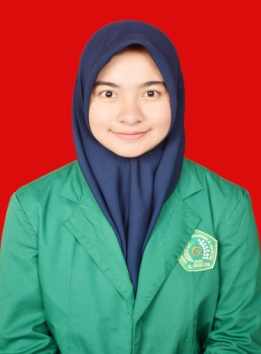 Hormat SayaSry Rizeki Andika